Predchádzanie domácemu násiliu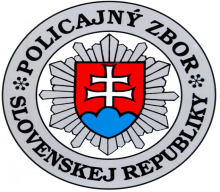      „V čase prijatých mimoriadnych opatrení proti šíreniu COVID-19 Policajný zbor upozorňuje na riziko nárastu prípadov domáceho násilia. Domáca izolácia v spoločnom priestore s násilníkom môže spôsobiť stupňovanie agresívnych prejavov násilníka a zároveň môže predstavovať prekážky na vyhľadanie pomoci a kontaktovanie Policajného zboru, nakoľko obeť je pod dohľadom násilníka.Policajný zbor v tejto súvislosti1. upozorňuje obete, že domáce násilie neprestane samo a môže sa stupňovať, 2. odporúča obetiam neváhať a kontaktovať Policajný zbor na telefónnom čísle 158, ktoré je dostupné nepretržite, pričom na telefonické kontaktovanie môžu vyžiť situácie bez prítomnosti násilníka v domácnosti, pripadne situácie, kedy sa sami môžu vzdialiť z domácnosti bez priamej prítomnosti násilníka, napríklad vysypanie odpadkov, vyprázdnenie poštovej schránky, nákup potravín, liekov a podobne,3. odporúča, aby obete o domácom násilí nemlčali a ak majú možnosť, aby sa zdôverili inej osobe (nemusí to byť príbuzný, môže to byť akákoľvek iná osoba, ktorej dôverujú, napr. kamarátka, susedia a podobne),4. dáva do pozornosti bezplatnú non-stop Linku pre ženy zažívajúce násilie 0800 212 212; poradkyne tejto linky disponujú aktuálnymi informáciami o pomáhajúcich organizáciách a sú pripravené poskytnúť obetiam domáceho násilia rady a odporúčania na riešenie situácie,5. apeluje na občanov, ktorí majú poznatok o tom, že v ich okolí dochádza k domácemu násiliu, aby neváhali ihneď kontaktovať Policajný zbor na telefónnom čísle 158; oznámenie domáceho násilia polícii môže zabrániť v pokračovaní násilia a tým ochrániť obete domáceho násilia.     Policajný zbor ubezpečuje, že prípadom domáceho násilia venuje zvýšenú pozornosť a k obetiam domáceho násilia pristupuje citlivo a empaticky. Policajný zbor je povinný prijať a preveriť každé oznámenie domáceho násilia, to platí aj v čase vyhlásenia núdzového či mimoriadneho stavu. Príslušníci Policajného zboru v praxi každý jednotlivý prípad domácehonásilia vyhodnocujú a realizujú v súlade s platnou legislatívou a sú na tieto prípady vyškolení.“